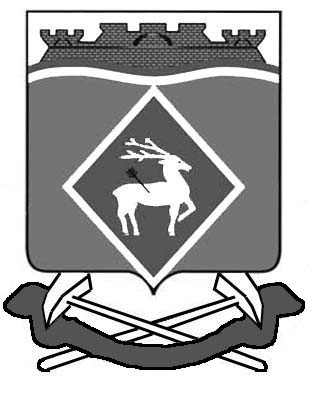 РОССИЙСКАЯ ФЕДЕРАЦИЯРОСТОВСКАЯ ОБЛАСТЬМУНИЦИПАЛЬНОЕ ОБРАЗОВАНИЕ«СИНЕГОРСКОЕ СЕЛЬСКОЕ ПОСЕЛЕНИЕ»АДМИНИСТРАЦИЯ СИНЕГОРСКОГО СЕЛЬСКОГО ПОСЕЛЕНИЯПОСТАНОВЛЕНИЕ      02.06.2022     № 90п. СинегорскийО внесении изменений в постановление Администрации Синегорского сельского поселения от 14.04.2021 № 79          В целях приведения нормативного правового акта органа местного самоуправления в соответствии с действующим законодательством, в соответствии с Областными законами Ростовской области от 17.06.2020 № 331-ЗС, от 28.02.2022 № 668-ЗС о внесении изменений в Областной закон Ростовской области от 22.07.2003 № 19-ЗС «О регулировании земельных отношений в Ростовской области, согласно протеста Белокалитвинской городской прокуратуры Администрация Синегорского сельского поселения  п о с т а н о в л я е т:            1. Внести в постановление Администрации Синегорского сельского поселения от 14.04.2021 № 79 «Об утверждении административного регламента по предоставлению муниципальной услуги «Постановка на учет граждан, имеющих трех и более несовершеннолетних детей, в целях бесплатного предоставления земельного участка в собственность для индивидуального жилищного строительства» следующие изменения:           1.1.  Пункт 2.6 изложить в новой редакции:          «Исчерпывающий перечень документов, необходимых для предоставления муниципальной услуги. 2.6.1. Заявление о постановке на учет граждан, имеющих трех и более несовершеннолетних детей в целях бесплатного предоставления земельного участка в собственность для индивидуального жилищного строительства (приложение № 1).2.6.2. Документов, удостоверяющий личность гражданина Российской Федерации и членов его семьи (все страницы).2.6.3. Свидетельства о рождении ребенка, об установлении отцовства, выданных компетентными органами иностранного государства, и их нотариально удостоверенного перевода на русский язык (на каждого ребенка).2.6.4. Свидетельства о заключении брака (о расторжении брака), о рождении (смерти) членов семьи, выданного компетентными органами иностранного государства, и его нотариально удостоверенного перевода на русский язык в случае несоответствия фамилий родителя и ребенка (детей).2.6.5. Правоустанавливающие документы на занимаемое жилое помещение, право на которое не зарегистрировано в Едином государственном реестре недвижимости (предоставляется в случае постановки на учет граждан, имеющих основания для постановки на учет в качестве нуждающихся в жилых помещениях без признания их малоимущими).2.6.6. При наличии у гражданина права на меры социальной поддержки, установленные федеральным законодательством, удостоверений и документов, подтверждающих данное право.           2. Постановление  вступает в силу со дня его официального опубликования. 3. Контроль за выполнением  постановления оставляю за собой.Глава  Администрации Синегорского сельского   поселения                                        Т.А. СуржиковаВерно:Заведующий сектором по общим и земельно-правовым вопросам                                                    С.П. Беседина